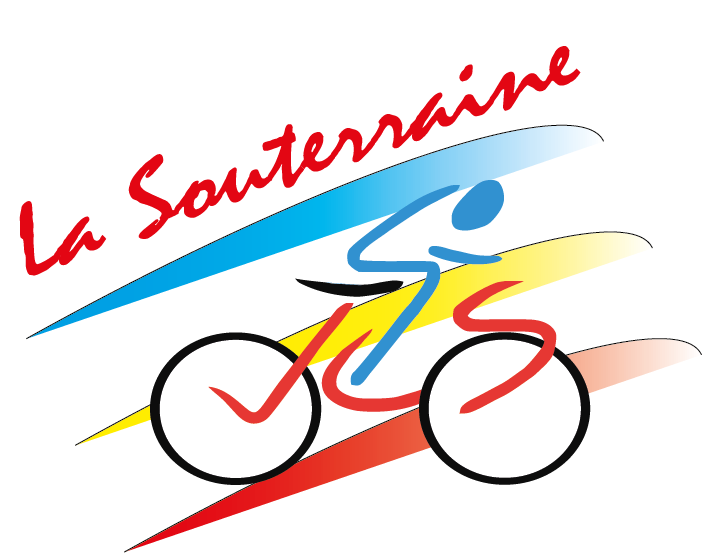 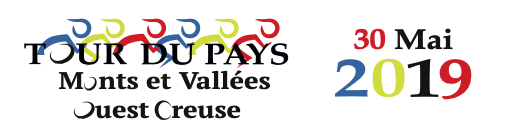 37eme TOUR DU PAYS MONTS ET VALLEES OUEST CREUSE Jeudi 30 Mai 2019FICHE INSCRIPTION TPMVOC 2019RENSEIGNEMENTS RENSEIGNEMENTS TORILLON JACKY ( Président )                                                                              Port : 06 42 75 70 56 TORILLON LILIANE (Engagements )		Arbitre régional (Route, piste, cyclocross)	Secrétaire du Club	Tel: 05 55 63 08 09Port : 06 88 52 58 34 Mail : liliane.torillon@orange.frDate Limite des Engagements Vendredi 24 Mai à minuitCompétition par équipe de 6 coureurs ( min 4 à 6 ). Ouvert aux 2ème cat, 3ème cat, Pass Cycliste et Junior. Possibilité d’engager 2 équipes par club.Chronos par Transpondeurs, Arbitre.Identification par dossards et plaque de cadre ( prévoir fixation )Limité à 120 concurrents ( Equipes de 6 prioritaires ) Tarif d’engagement : 20€   -   Repas du dimanche : 15€ par personneJEUDI 30 MAI 2019Matin :  10h00 - Contre la Montre par équipe sur un circuit de 14 kms              NOTH -  LE GRAND BOURGMidi :    Repas Salle des fêtes de GRAND BOURG à partir de 11hAprès-midi :   14h30 - Etape en circuit fermé de 11kms7 à parcourir 9 fois Soit 105kms300       -       PROTOCOLE : vers 17H30LA FICHE D’INSCRIPTION EST A RETOURNER DUMENT REMPLIE ACCOMPAGNEE DU REGLEMENT PAR CHEQUE ( Engagements + Repas ) A l’ordre de  VCS LA SOUTERRAINE à : Mme TORILLON LILIANE  79 RUE AUGUSTE COULON 23300 LA SOUTERRAINEUne Liste d’hébergements est disponible sur notre sitewww.veloclub-lasouterraine.comCLUBCLUBNom Club :Non du président :Tel Portable président :Mail président :Nom de l’interlocuteur :Tel Portable interlocuteur :Mail de l’interlocuteur :Adresse du Club :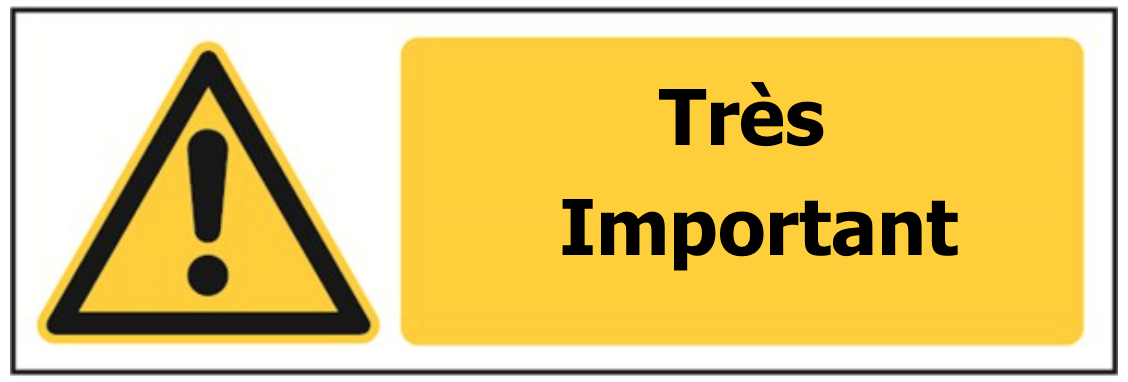 DIRECTEUR SPORTIFDIRECTEUR SPORTIFNom :Adresse :Diplôme :N° de licence :Tel portable :	COUREURSCOUREURSCOUREURSCOUREURSCOUREURSCOUREURSCOUREURSNomPrénomDate naissanceN° LicenceCatégorieN°UCI ID123456RemplaçantsRemplaçantsRemplaçantsRemplaçantsRemplaçantsRemplaçantsRemplaçants789REGLEMENT POUR LES ENGAGEMENTS ET LES REPAS  (Gérés par le VCS)Nombre d’engagés …………………………………………………………………….. X 20.00   = …………………………….. €Nombre de repas du dimanche midi  ………………………………………… X 15.00    = …………………………….. €Coureurs +  Et accompagnantsTOTAL montant du chèque    ……………………………………………………………………. = …………………………….. €Hébergement non géré par le VCS : Une Liste d’hébergements est disponible sur notre sitewww.veloclub-lasouterraine.com